Unit:   UABC AccountingProcess/Procedure Owner: Otila ZuschlagDate of Last Update:  January 27, 2013Title:   Incomplete Document report – FGRIDOC Purpose:  To get a listing of incomplete documents in Appworx using your ONID username.1.      A.  Logon to:   BANNERB.  Select:  APPWORX – Run, Logon with ONID usernameC.  Click:    Green Arrow brings up report namesD.  In Search Field:  Type in ‘FGRIDOC’ – Click ‘Request’ 2.    Select these Prompts only:  A.  Include All Document Types:  Yes      B.  Enter your User ID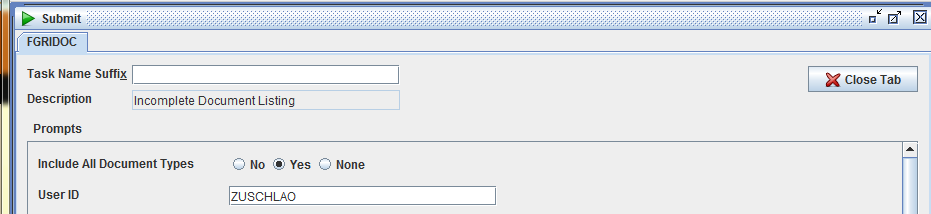 C.  Include Vendor Information:  YesD.  Sort Order:  check ‘User ID/Document number’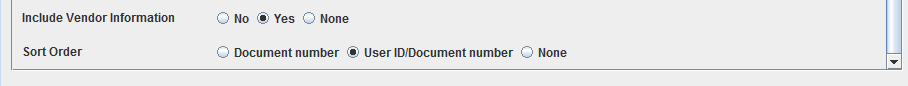 Helpful hint:  You can recall this report and run it any time, after the first run.1.   Sign into ‘APPWORX’At upper left-corner click on ‘Explorer’ button – Tool Bar screen is displayedClick ‘Filter’ and select ‘History Query’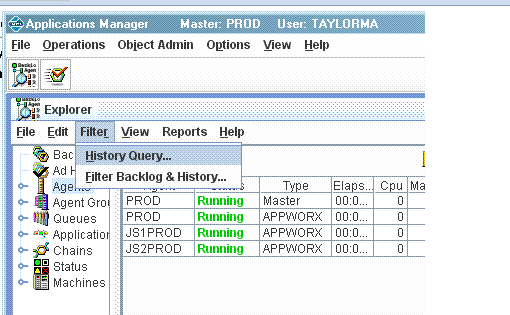 Enter the job name with the % sign - ‘FGRIDOC%’ In Requestor box enter your ONID user name:  (this will bring up listing of reports previously run under your username).Uncheck ‘Current Day’ box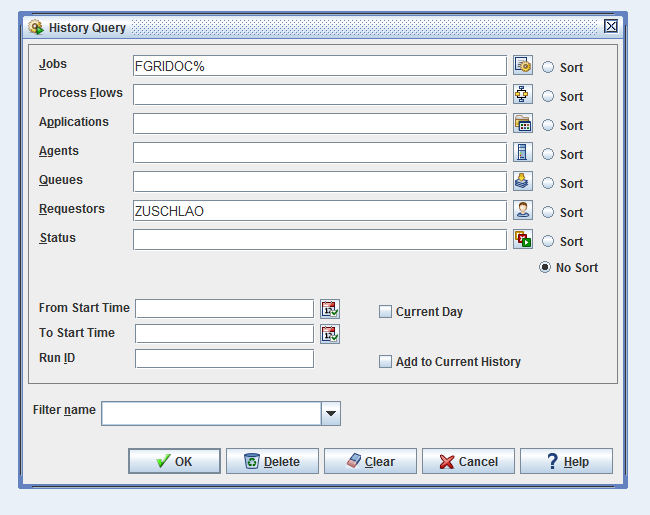 Click ‘OK’  -  History Screen pops upUnder ‘Task Name’ – Right click on your ‘FGRIDOC’ job and click ‘Request’      (You can revise the ‘Prompts’ if needed).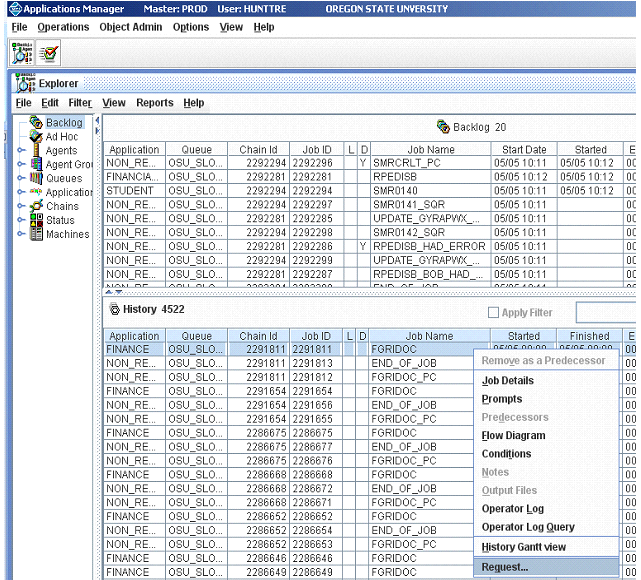 